Р А С П О Р Я Ж Е Н И Еот  18.05.2016   № 914-рг. МайкопО результатах конкурса по формированию резерва управленческих кадров в Администрации муниципального образования «Город Майкоп»В соответствии со статьей 275 Трудового кодекса Российской Федерации, Порядком формирования резерва управленческих кадров в муниципальном образовании «Город Майкоп», утвержденным постановлением Администрации муниципального образования «Город Майкоп» от 05.02.2009 № 56 «О порядке формирования резерва управленческих кадров в муниципальном образовании «Город Майкоп»: 1. На основании протокола заседания комиссии по формированию и подготовке резерва управленческих кадров в муниципальном образовании «Город Майкоп» от 21.04.2016 № 9:1.1. зачислить в резерв управленческих кадров Администрации муниципального образования «Город Майкоп» на замещение должности директора муниципального казенного учреждения «Благоустройство» Пушкина Игоря Викторовича.2. На основании протокола заседания комиссии по формированию и подготовке резерва управленческих кадров в муниципальном образовании «Город Майкоп» от 21.04.2016 № 10:2.1. зачислить в резерв управленческих кадров Администрации муниципального образования «Город Майкоп» на замещение должности директора Автономного учреждения «Спортивно-оздоровительный центр «Майкоп» муниципального образования «Город Майкоп» Шапарова Руслана Хамзетовича.3. На основании протокола заседания комиссии по формированию и подготовке резерва управленческих кадров в муниципальном образовании «Город Майкоп» от 21.04.2016 № 11: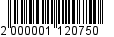 3.1. зачислить в резерв управленческих кадров Администрации муниципального образования «Город Майкоп» на замещение должности руководителя муниципального казенного учреждения «Централизованная бухгалтерия учреждений культуры муниципального образования «Город Майкоп» (главный бухгалтер) Выкову Фатиму Валерьевну.4. Информацию об итогах проведенных конкурсов по формированию резерва управленческих кадров в муниципальном образовании «Город Майкоп» опубликовать в газете «Майкопские новости» и разместить на официальном сайте Администрации муниципального образования «Город Майкоп» (раздел «Кадровая служба – Кадровый резерв»).5. Распоряжение «О результатах конкурса по формированию резерва управленческих кадров в муниципальном образовании «Город Майкоп» вступает в силу со дня его подписания.Глава муниципального образования «Город Майкоп»                                                                           А.В. НаролинАдминистрация муниципального 
образования «Город Майкоп»Республики Адыгея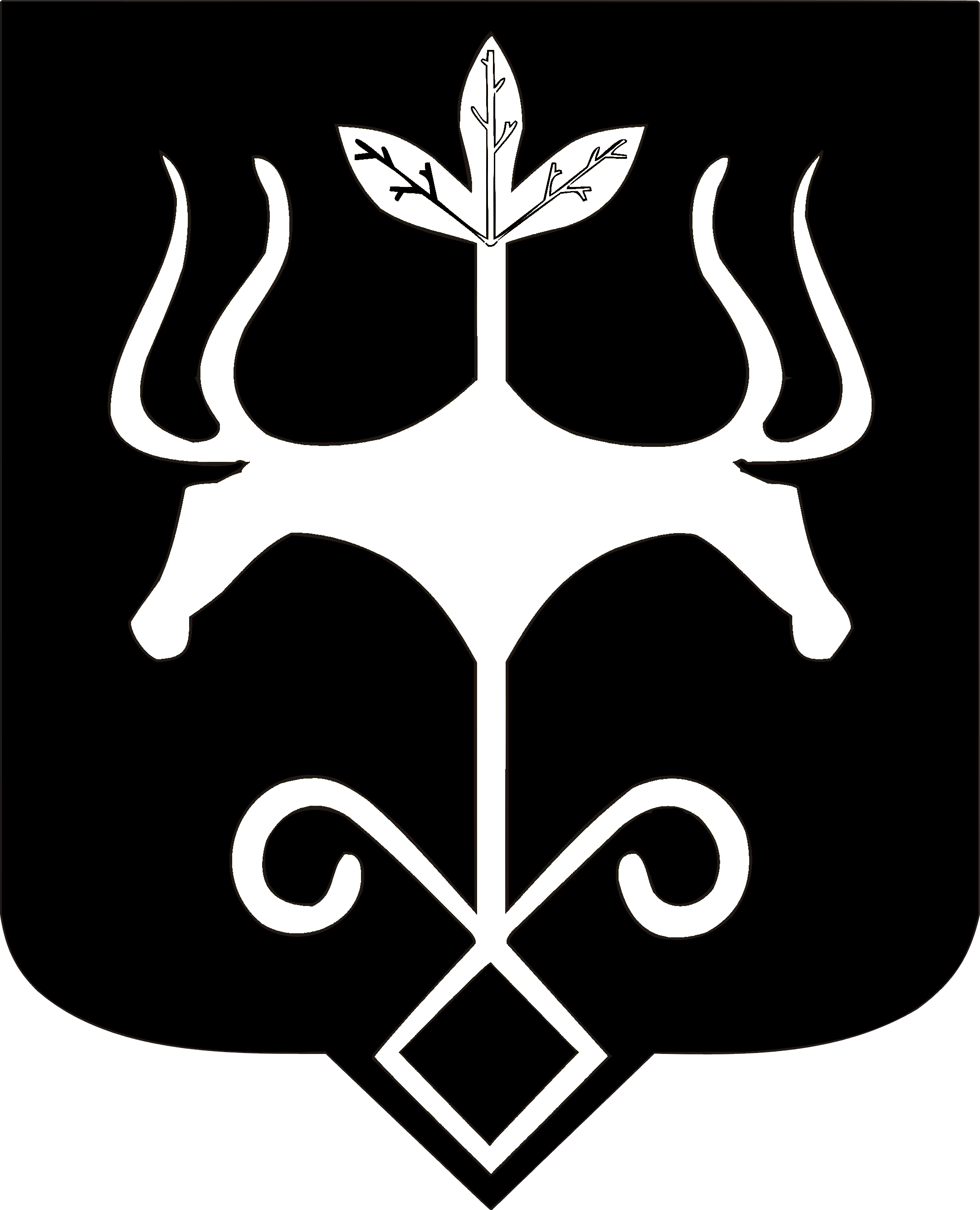 Адыгэ Республикэммуниципальнэ образованиеу
«Къалэу Мыекъуапэ» и Администрацие